Монтаж соединителя СР-50-1ФВ на кабель RG-316 ф.Belden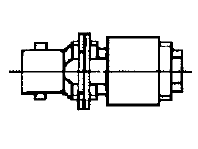 Рисунок 45Разделка кабеля (нарезка и зачистка).Нарезка кабеля  Нарезку кабеля выполнять на машине для мерной резки. Длина кабеля выбирается в соответствии с КД. Припуск на заделку в соединитель L= 20 мм. Установка параметров нарезки в соответствии с инструкцией на машину для мерной резки.  Зачистка провода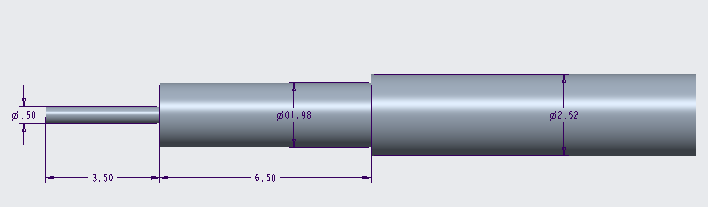 Рисунок 46Параметры зачистки провода указаны на рисунке 46.Установка параметров нарезки в соответствии с инструкцией на машину для зачистки.  Монтаж соединителя на проводМонтаж соединителя выполнять по ВРО.364.008 РЭ. Контроль (прозвонка)Осуществить контроль целостности связей (методом “прозвонки”) между центральным контактом и жилой кабеля, между корпусом соединителя и экраном кабеля и между центральной жилой и корпусом (отсутствие контакта).Контроль ОТКНа этапе пайки центральной жилы контролировать качество пайки, отсутствие флюса после отмывки.